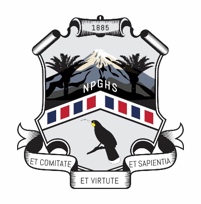 New Plymouth Girls' High SchoolAPPEAL APPLICATION FORM – 2024Fill in the top section and hand in to your teacher/HOD within 2 days of getting your assessment back.Fill in the top section and hand in to your teacher/HOD within 2 days of getting your assessment back.Student Name:Kawai Huia:Subject:Class Teacher:Assessment Activity:							Standard Number:						Grade awarded:				Date assessment returned to student:Grade awarded:				Date assessment returned to student:Reason for appeal:I have discussed my grade with my subject teacher in the first instance. I would like the HOD to reconsider my grade.  My reasons for this request are:              (please explain, using an extra sheet if needed)I would like the NZQA nominee to reconsider my grade.  My reasons for this are:         (please explain, using an extra sheet if needed)Reason for appeal:I have discussed my grade with my subject teacher in the first instance. I would like the HOD to reconsider my grade.  My reasons for this request are:              (please explain, using an extra sheet if needed)I would like the NZQA nominee to reconsider my grade.  My reasons for this are:         (please explain, using an extra sheet if needed)HOD's Decision:The grade awarded has been changed to  ______________________The grade awarded by the teacher standsSigned:  ____________________________________ (HOD)	Date: ___________________Principal’s Nominee’s Decision/Comment:The grade awarded has been changed to  ______________________The grade awarded by the teacher standsSigned:  ____________________________________ (PN)	Date:  __________________The reason for this decision has been explained to me and I accept the decision.Signed:  __________________________________________________ (student)